Preliminary Exploration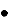 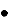 Communication and NetworkingBegin building a relationship with potential authorizers to understand their process and expectationsNetwork with other charter schoolsDevelopment and Process Identify the vision and mission Begin marketing the idea Form the steering committeeExplore pre-startup funding resources Verify need and supportDraft a projected timelineTraining and EducationBecome familiar with TDOE, TCSA, and the Charter School Incubator Access application documentsAttend TDOE/ASD Training Re-engage in the process of defining support and need for the schoolAre resources, support, and need sufficient?Is the founding group prepared to commit the time and energy required for start-up?  	NOORReassess application timelineStep 1: Initial Draft of the ApplicationCommunication and Networking  Contact potential authorizers for procedures and timelinesInform and educate prospective parents Seek application assistance Request a “friendly read and feedback” from network schools and support organizationsContact real estate professionals / Research facility optionsDevelopment and ProcessAssign tasks and develop a work plan for writing the applicationCirculate and edit the draft internallyDevelop a preliminary budget and explore pre- startup fundingRefer to rubrics and checklists to ensure acomprehensive and complete applicationTraining and EducationAttend workshops and start-up grant trainingCalendar of conferences and trainings Research authorizer review processesResearch and review legal structure requirementsRequired readingRe-engage in the editing processORDo you think you have a strong application? Does your “friendly reader” think the same?YES	Reassess application timelineStep 2: Obtain Assistance/FeedbackCommunication and Networking Commit to NACSA’s Quality Standards and those of the TDOEContact support organizations for review and feedbackContinue contact with the potential authorizerto verify any pre-review requirementsSubmit a Letter of Intent to the potential authorizer, as applicableDevelopment and ProcessEdit and revise the application based on feedbackSubmit to support organizations for a second reading and revisionTraining and EducationAttend workshops and trainings Research and review program structure requirementsSeek expertise in areas of weakness Required readingRe-engage in the process of incorporating feedback to create a completeHave you developed a complete and comprehensive application package?Have you appropriately incorporated feedback?	NOpackageORReassess application timelineStep 3: Submit to the AuthorizerAppeal to Treasurer and/or State Board of Education   Communication and Networking           Solidify and mobilize parental and           community supportInitiate contact with legal counsel   Development and ProcessPrepare for questions, interviews, editing and revisionsBegin writing start-up grant applications   Training and EducationReview authorizer timelines and process Train potential board members using modules approved by TCSAResearch standard contracts executed by the authorizerORReassess application timelineAPPROVEDDENIEDAPPROVED Step 4: Contract and NegotiationsFinalize charter     agreement 
  Communication and NetworkingRetain legal counselDevelopment and ProcessSolidify facility plans Plan marketing campaignFinalize charter agreement with the authorizerSubmit start-up grant applicationsTraining and EducationPlan staff and board training activities for planning yearOnce a contract is signed with the authorizer,the charter application process is complete.